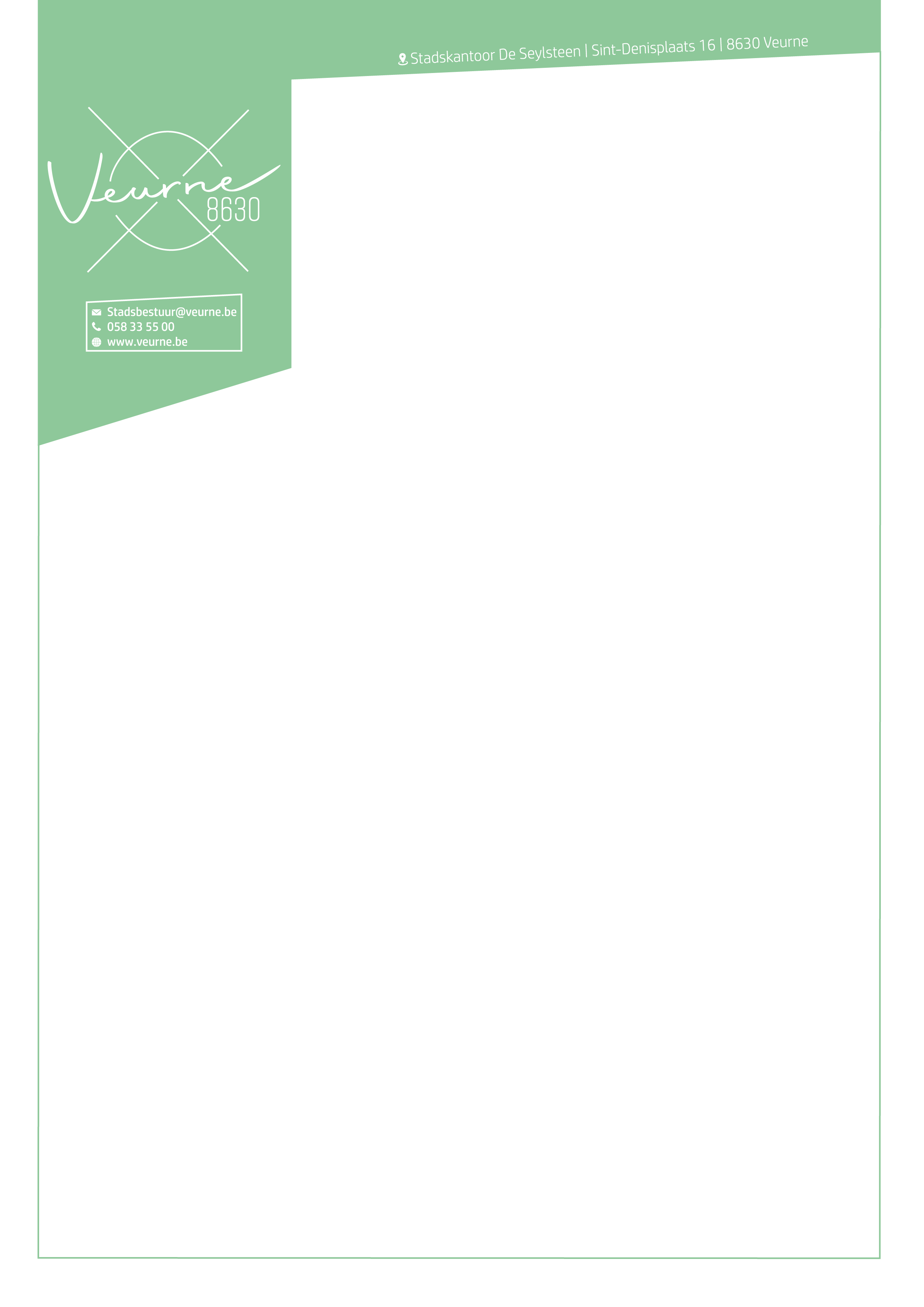 Subsidiereglement castratie en sterilisatie van huiskattenGecoördineerde versieGemeenteraad 24 januari 2022Artikel 1 : Voor de toepassing van dit reglement wordt verstaan onder :Een zwerfkat is een kat die verblijft in de omgeving van mensen van wie ze, vrijwillig of niet, een deel van haar voeding krijgt.  Deze kat blijft baas over haar verplaatsing en over haar voortplanting, heeft geen eigenaar of geen eigenaar meer en bevindt zich over het algemeen in plantsoenen en braakliggende gronden van de gemeente. Een huiskat is een kat die de woning van haar meester deelt.  Deze meester beheerst de voorplanting en de beweging van deze kat en voedt ze eveneens.  Om het even welke kat die geïdentificeerd kan worden (medaille, bandje, etc.) wordt als huiskat beschouwd.verantwoordelijke : persoon, eigenaar of houder van een huiskat, die er toezicht op uitoefent zoals bedoeld in artikel 1385 van het burgerlijk wetboek.gezin : hetzij een persoon die alleen een woning of woongelegenheid betrekt en ingeschreven is in de bevolkingsregisters van de stad Veurne, hetzij twee of meerdere personen die eenzelfde woning of woongelegenheid betrekken, er samenleven en ingeschreven zijn in de bevolkingsregisters van de stad Veurne.ToepassingsgebiedArtikel 2 : Binnen de perken van de kredieten van het budget, kan het College van Burgemeester en Schepenen, aan elke verantwoordelijke een subsidie toekennen voor het onvruchtbaar maken van huiskatten.AanvraagArtikel 3 : §1 Aanvraag Een aanvraag kan enkel ingediend worden bij de technische dienst na uitvoering van de sterilisatie of castratie van de huiskat.  Hiervoor maakt men gebruik van het aanvraagformulier, verkrijgbaar via de website. Het aanvraagformulier moet geattesteerd zijn door de behandelende dierenarts. De ontvangstdatum van de aanvraag geldt als opvolgingsdatum. §2 Beoordeling De technische dienst beoordeelt de aanvraag. De technische dienst adviseert het college van burgemeester en schepenen. §3 Beslissing Het college van burgemeester en schepenen neemt de beslissing tot het al dan niet toekennen van subsidies. De beslissing wordt bekendgemaakt aan de aanvrager. §4 Uitbetaling Bij goedkeuring van de aanvraag, gebeurt de uitbetaling van de subsidie door overschrijving op de post- of bankrekening van de aanvrager. De aanvrager verbindt zich ertoe het stadsbestuur Veurne op de hoogte brengen bij wijzigingen van diens post- of bankrekening. VoorwaardenArtikel 4 : Er komen maximaal 2 huiskatten per gezin in aanmerking voor een subsidie.De aanvrager is gedomicilieerd in Veurne en eigenaar van de huiskat die gechipt werd en eveneens wettelijk geregistreerd staat op het domicilieadres van de aanvrager.De subsidie kan slechts eenmaal om de drie jaar aangevraagd worden door hetzelfde gezin. De sterilisatie of castratie van de huiskat wordt uitgevoerd door een erkende dierenarts met een praktijk in de stad Veurne.  De dierenarts attesteert het aanvraagformulier. Het stadsbestuur kan op geen enkel moment verantwoordelijk worden gesteld over mogelijke problemen/complicaties bij de uitgevoerde sterilisatie of castratie. Het gemeentebestuur beslist omtrent de toekenning van de premie.  De toekenning van de premie kan geweigerd worden bij gemotiveerd besluit van het College van Burgemeester en Schepenen.BedragArtikel 5. : De subsidie bedraagt :- 30 euro voor een sterilisatie,- 10 euro voor een castratie,De subsidie kan nooit hoger zijn dan 100 % van de kosten.Indien van toepassing, mogen bovenstaande bedragen samengevoegd worden.UitbetalingArtikel 6 : De subsidie wordt op de door de aanvrager aangeduide post- of bankrekening uitbetaald na de aanvaarding van de documenten, vermeld in artikel 3.ControleArtikel 7 : Het college van burgemeester en schepenen is gemachtigd alle onderzoeken in te stellen of te laten instellen om controle uit te oefenen op de naleving van de voorwaarden van dit reglement. Het verstrekken van onvolledige of onjuiste gegevens of het niet naleven van de voorwaarden van dit reglement kan aanleiding geven tot terugvordering, door het college van burgemeester en schepenen, van het geheel of een deel van de toegekende subsidie.Artikel 8 : Dit reglement treedt in werking op 1 maart 2020.